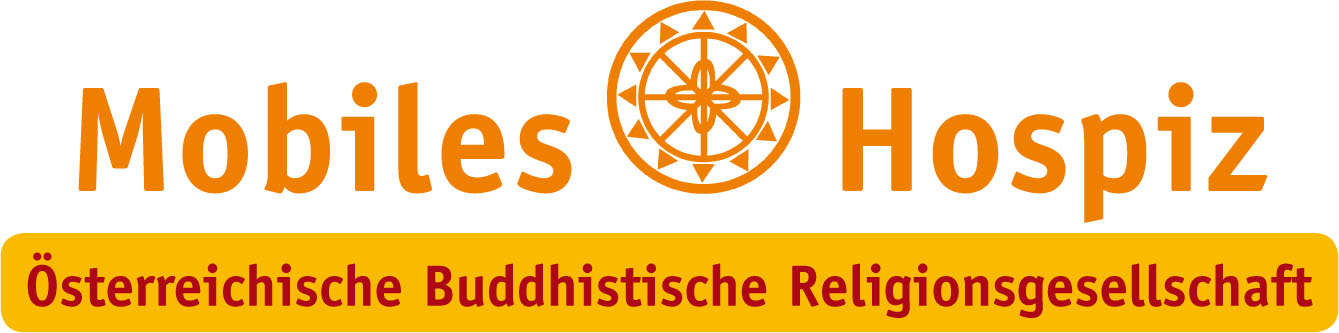 Herzliche Einladung zum Auswahltag für den Befähigungskursfür Sterbe- und TrauerbegleitungLiebe Interessentinnen und Interessenten,Ich freue mich sehr über Ihr Interesse an unserem Lehrgang 28.Der Auswahltag findet am Samstag, den 29. Jänner 2022 statt und wird online über Zoom abgehalten. Der Link wird kurz vorher auf der Homepage veröffentlicht.Beginn: 09.00 UhrWICHTIG: Melden Sie sich bitte für den Auswahltag an, indem Sie 20,00 Euro Anmeldegebühren auf folgendes Konto überweisen! Sie sind somit angemeldet und erhalten keine Bestätigungsmail. Mobiles Hospiz der ÖBRIBAN: AT256000000092189568BIC:OPSKATWWVerwendungszweck: Auswahltag LG 28, Auswahltag 29. 01.2022bitte geben Sie Ihren Vor- und Zunamen anBeim Auswahltag wird vormittags in der Großgruppe und danach in Kleingruppen gearbeitet. Im Anschluss daran finden Einzelgespräche statt. Der Tag dient dazu, dass Sie mich kennenlernen können und ich Sie umgekehrt. Sie sollen auch in etwa erleben, WIE der Kurs abläuft; d.h. in der Großgruppe, in der Kleingruppe und in der Erfahrung mit sich selbst. Der Tag endet individuell nach den Einzelgesprächen, spätestens um 16.00 Uhr.Wir bitten um Verständnis, dass bei einer Absage vom Auswahltag die 20 Euro für Bearbeitungsgebühren verrechnet werden und nicht rückerstattet werden können.Mit freundlichen GrüßenMag.a Inni StroblKoordinatorin Mobiles Hospiz der OEBRKurskosten: € 580.00Stornobedingungen Lehrgänge:Eine kostenlose Stornierung Ihrer Anmeldung ist bis 4 Wochen vor Lehrgangsbeginn möglich. Bei einem Rücktritt bis 2 Wochen vor Lehrgangsbeginn wird eine Stornogebühr von 50 % der Lehrgangskosten einbehalten. Bei späterer Abmeldung besteht kein Anspruch auf Refundierung. Bei Kursabbruch besteht kein Anspruch auf Teilrefundierung.